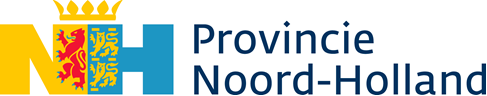 Indienen melding en voortgangsrapportage per postToelichtingU hebt een subsidie van ons verleend gekregen. In de beschikking tot subsidieverlening is een aantal verplichtingen aan u opgelegd. Deze verplichtingen gaan onder andere over het (tijdig) melden van wijzigingen in de (planning van de) gesubsidieerde activiteiten en/of over het indienen van voortgangsrapportages. Dit formulier gebruikt u voor het indienen van een voortgangsrapportage, het melden van een wijziging in de gesubsidieerde activiteiten en/of het indienen van een verzoek om (aanvullend) voorschot of wijziging van voorschotbetalingen op basis van een kasritme.In principe ontvangt u binnen zes weken een reactie. Meldt u een wijziging, dan zal de provincie een besluit nemen of zij met de wijziging kan instemmen en of de wijziging gevolgen heeft voor (de hoogte van) de subsidie.Indien een melding of rapportage niet tijdig wordt ingediend, wordt de subsidie verlaagd. Meer informatie hierover leest u op het Digitaal Subsidieloket (www.noord-holland.nl/Loket/Subsidies/Voortgangsrapportage en wijzigingsmelding). Zie ook onderstaand overzicht met percentages van verlaging van de subsidie bij het niet (tijdig) nakomen van verplichtingen:OpsturenUw voortgangsrapportage, wijzigingsmelding en/of voorschotaanvraag stuurt u, samen met alle benodigde bijlagen, naar:Gedeputeerde Staten van Noord-HollandSector Subsidies en InkoopPostbus 30072001 DA HaarlemU kunt deze ook afleveren bij de balie van de provincie Noord-Holland (Houtplein 33, 2012 DE) te Haarlem.InformatieWilt u meer informatie, neem dan contact op met de behandelend ambtenaar genoemd in uw subsidiebeschikking. Dit betreft een (graag aanvinken wat van toepassing is; meerdere opties mogelijk):	voortgangsrapportage  vul deel A in	melding van een wijziging in de gesubsidieerde activiteiten  vul deel B in	verzoek om (aanvullend) voorschot of wijziging voorschotbetalingen o.b.v. kasritme  vul deel A en C inOp welke periode en/of welk jaar heeft deze rapportage betrekking?Geef een beschrijving van de verrichte werkzaamheden/activiteiten (in eerdere rapportage(s) beschreven werkzaamheden/activiteiten niet nogmaals vermelden).Welke knelpunten/risico’s kunnen of zijn ontstaan en hoe worden of zijn deze voorkomen of aangepakt? Wat is de voortgang van het project ten opzichte van de planning? Let op:Zijn er afwijkingen die de doorlooptijd beïnvloeden? Vergeet hiervoor dan niet om tijdig een melding te doen! Zie hiervoor deel B van dit formulier.De gerealiseerde werkelijke start- en einddata kunnen niet in de toekomst liggen.Wat zijn uw verwachtingen over het verdere verloop van het project (doorlooptijd, realisatie doelen, etc.)?Heeft er voorlichting en/of publiciteit plaatsgevonden over uw project/activiteiten?		ja		neeZo ja: op welke wijze heeft u hierbij tot uitdrukking gebracht dat uw project (mede) tot stand is gekomen met financiële steun van de provincie Noord-Holland?
Voeg zo mogelijk kopieën bij van persberichten, nieuwsbrieven, e.d.Overige relevante informatie over de voortgang van het project: B. Melding wijziging(en)Let op: Wijzigingen in de planning van de activiteiten of het (geheel of gedeeltelijk) stopzetten van (deel)activiteiten dient u zo snel mogelijk maar uiterlijk binnen twee maanden aan ons te melden. Een wijziging van de inhoud van de activiteiten, het overschrijden van de begroting met (meer dan) 10%, of een (kleinere) afwijking die wel voor uitvoeringsproblemen zorgt, moet u vooraf aan ons melden. Te laat melden van wijzigingen kan een verlaging van de subsidie tot gevolg hebben.De provincie zal na ontvangst van de melding een besluit nemen of zij met de wijziging(en) kan instemmen, en of dit gevolgen heeft voor (de hoogte van) de subsidie. Dit betreft een voorgenomen wijziging die vooraf moet worden gemeld:	in de doelstelling en/of resultaten van de activiteiten (vul deel B1 in)	in de begroting van de activiteiten (vul deel B2 in)Dit betreft een wijziging die zo snel mogelijk maar uiterlijk binnen twee maanden moet worden gemeld:	in de planning/voortgang of (deels) stopzetten van de activiteiten (vul deel B3 in)Dit betreft een andere wijziging:	wijziging rekeningnummer (vul deel B4 in)	andere wijziging(en) (vul deel B5 in)Wat was oorspronkelijk het doel van het project?Op welke punten wilt u het doel aanpassen of bijstellen?Waarom wilt u het doel op deze punten aanpassen of bijstellen?Wat waren oorspronkelijk de beoogde resultaten van het project?Op welke punten wilt u de resultaten aanpassen of bijstellen?Waarom wilt u de beoogde resultaten op deze punten aanpassen of bijstellen?Wat is de oorzaak van de (grote) afwijking(en) ten opzichte van de oorspronkelijke financiële planning van het project? Hoe bent u van plan deze afwijking(en) op te vangen? Geef in onderstaande tabel de wijzigingen in de begroting aan (ten opzichte van de begroting waarop de subsidieverlening is gebaseerd). U kunt ook de gevraagde gegevens in een aparte bijlage meesturen.KostenFinancieringTotaaloverzichtWat is de nieuwe begindatum van het project?Wat is de nieuwe einddatum van het project?Wat is de nieuwe planning per deelactiviteit? Voeg eventueel een aparte planning als bijlage toe. Wat is de oorzaak van de vertraging(en) en hoe wordt het opgelost? Als het project (gedeeltelijk) wordt stopgezet: zet uiteen wat hiervoor de reden is.Gewijzigd IBAN*) voor uitbetaling subsidiebedragen (voorschotten):*) Als u in de afgelopen twee jaar op dit rekeningnummer geen subsidie van de provincie Noord-Holland heeft ontvangen, voeg dan een kopie van een recent (digitaal) bankafschrift toe, waaruit de relatie tussen u(w organisatie), inclusief adresgegevens, en het rekeningnummer blijkt.Benoem de voorgenomen wijziging(en) en onderbouw waarom deze wijziging(en) van belang of noodzakelijk is/zijn voor de goede uitvoering van het project.C. VoorschotLet op: Een voorschot kan in meerdere termijnen worden uitbetaald, bijvoorbeeld o.b.v. kasritme.De voortgang van het project kan van invloed zijn op onze beslissing om een (hoger) voorschot te verlenen. Wij verzoeken u daarom om ook het deel ‘voortgangsrapportage’ (deel A) van dit formulier in te vullen.In totaal wordt normaliter maximaal 80% van het verleende subsidiebedrag als voorschot verleend/uitbetaald.Voorschotten worden overgemaakt op het IBAN dat bij de subsidieaanvraag is opgegeven. Wilt u uitbetaling op een ander IBAN? Vul dan ‘wijziging rekeningnummer’ in onder B4.Heeft u op het te gebruiken IBAN in de afgelopen twee jaar géén subsidie van de provincie Noord-Holland ontvangen? Voeg dan (nogmaals) een kopie van een recent (digitaal) bankafschrift toe, waaruit de relatie tussen u(w organisatie), inclusief adresgegevens, en het rekeningnummer blijkt.Vink aan wat van toepassing is:	Er is nog geen voorschot verleend en u vraagt nu een eerste voorschot aan van:
 	U vraagt nu een aanvullend voorschot aan van:
	U wilt de nog geplande voorschotbetalingen (op basis van kasritme en zoals vastgelegd in de subsidiebeschikking) wijzigen.De voortgang van uw project moet het gevraagde (aanvullende) voorschot of de gevraagde wijziging van kasritme rechtvaardigen. Vul daarom ook het deel ‘voortgangsrapportage’ (deel A) van dit formulier in. 
Aanvullende informatie ter onderbouwing van de noodzaak van het voorschot of de reden van wijziging van het kasritme:Geef in onderstaand schema in periodes van drie maanden aan welke activiteiten en bijbehorende uitgaven plaats zullen vinden (het zogenaamde kasritme). Hierop bepalen wij het (gewijzigde) kasritme van de voorschotten. 
Onvoldoende ruimte? Voeg een apart overzicht kasritme als bijlage toe.
Wij streven ernaar om de voorschotten in de eerste twee weken van iedere periode uit te betalen.NB Veranderingen in de uitvoering van de activiteiten moeten tijdig worden gemeld. Aan de hand daarvan kan onder meer het kasritme van de voorschotten worden bijgesteld. Ondergetekende verklaart:alle gegevens in dit formulier en de bijlage(n) naar waarheid en beste weten te hebben verstrekt.Aldus naar waarheid ingevuld en ondertekend,Naam	Functie	Datum	Plaats	HandtekeningCategorieMoment melding / indienen verzoek wijzigingOp te leggen verlaging van de subsidie (totaal max. 6%)Stopzetten van de gesubsidieerde activiteitBinnen 2 maanden na besluit2% van het verleende bedragWijzigingen in de planning van de uitvoeringBinnen 2 maanden na besluit2% van het verleende bedragWijzigingen in inhoud van activiteitenVooraf2% van het verleende bedragOverschrijden van marges in begrotingVooraf2% van het verleende bedragNiet (tijdig) indienen van voortgangsrapportage0,5% per week overschrijding van termijn (max. 2%)Niet (tijdig) indienen van verzoek om vaststelling0,5% per week overschrijding van termijn (max. 2%)Geen vermelding van logo en naam provincie bij publiciteitsuitingen m.b.t. gesubsidieerde activiteit 0,5% van het verleende bedragBijlagenOf u bijlagen moet meesturen, en zo ja welke, is afhankelijk van het onderwerp (voortgangsrapportage, wijzigingsmelding en/of voorschotaanvraag). Op de volgende bladzijde van dit formulier, onder ‘Onderwerp’, kunt u zien welk(e) onderde(e)l(en) van het formulier u dient in te vullen. Bij de vragen die bij dit/deze onderde(e)l(en) horen, is aangegeven welke bijlagen meegestuurd moeten worden.	Algemene informatieNaam project:        	Kenmerk subsidiebeschikking:	Subsidieontvanger
Naam subsidieontvanger:	
Postadres:	
Postcode en plaats:	Gemachtigde (indien van toepassing)
Indien u bent gemachtigd om namens de subsidieontvanger deze rapportage, melding en/of aanvraag in te dienen, vul dan hieronder ook uw naam en adres in:Naam gemachtigde:	
Postadres:	
Postcode en plaats:	ContactgegevensNaam contactpersoon: 	
Rechtstreeks telefoonnummer:	
E-mailadres: 	OnderwerpA. VoortgangsrapportageFasering / activiteiten / mijlpalenGeplande startdatum bij subsidie-aanvraag(dd-mm-jjjj)Gewijzigde geplande startdatum a.g.v. vertraging(dd-mm-jjjj)Gerealiseerde werkelijke startdatum(dd-mm-jjjj)Geplande einddatum bij subsidie-aanvraag(dd-mm-jjjj)Gewijzigde geplande einddatum a.g.v. vertraging(dd-mm-jjjj)Gerealiseerde werkelijke einddatum(dd-mm-jjjj)B1 - Voorgenomen wijziging in de doelstelling en/of resultatenB2 - Voorgenomen wijziging begroting OnderdeelGeplande kostenGewijzigde kosten€ € € € € € € € € €  Totale kosten€ €  Naam Geplande 
 bijdrage/subsidieGewijzigde bijdrage/subsidie Eigen bijdrage€ €  Bijdrage gemeente € €  Bijdrage derden € €  Overige € € € €  Totale financiering€ € Gepland bedragGewijzigd bedrag Totale kosten€ €  Totale financiering€ €  Beoogde subsidie provincie Noord-Holland  NB Gewijzigd bedrag kan nooit hoger zijn dan 
 verleend bedrag.€ € B3 - Wijziging in de planning/voortgang van het projectB4 - Wijziging rekeningnummerB5 - Overige wijzigingen 
(bijvoorbeeld voorgenomen wijzigingen in deelnemende partijen, werkwijze, plaats van uitvoering project, etc.)Planning
(dd-mm-jjjj)(Deel)activiteitVerwachte uitgaven (€)Toelichting Startdatum 1e periode van drie maandenStartdatum 2e periode van drie maandenStartdatum 3e periode van drie maandenStartdatum 4e periode van drie maandenEtc. (voor meerjarige projecten) Ondertekening (de ondertekenaar moet hiertoe bevoegd zijn!)